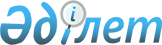 О присвоении наименований улицам в селах Минское, Степногорское, станции Селеты Аккольского района
					
			Утративший силу
			
			
		
					Решение Акима Минского сельского округа Аккольского района Акмолинской области от 22 июня 2009 года № 6. Зарегистрировано Управлением юстиции Аккольского района Акмолинской области 31 июля 2009 года № 1-3-115. Утратило силу решением акима Минского сельского округа Аккольского района Акмолинской области от 14 октября 2009 года № 9

      Сноска. Утратило силу решением акима Минского сельского округа Аккольского района Акмолинской области от 14 октября 2009 года № 9.

      В соответствии с подпунктом 4 статьи 14 Закона Республики Казахстан «Об административно-территориальном устройстве Республики Казахстан» от 8 декабря 1993 года, с пунктом 2 статьи 35 Закона Республики Казахстан «О местном государственном управлении и самоуправлении в Республики Казахстан» от 23 января 2001 года, с учетом протокола схода граждан Минского сельского округа от 20 апреля 2009 года, аким округа РЕШИЛ:



      1.Присвоить улицам следующие наименования (согласно прилагаемой схемы):



      село Минское

      улица № 1 – «С.Сейфуллина»

      улица № 2 - «Школьная»

      улица № 3 – «Кирова»

      улица № 4 - «Гагарина»

      улица № 5 - «Новая»

      улица № 6 - «Пятилетка»

      улица № 7 - «Лесная»

      улица № 8 - «Абая»

      улица № 9 - «Октябрьская»

      улица № 10 - «Метереологическая»

      улица № 11 - «Почтовая»



      станция Селеты

      улица № 1 – «Станционная»



      село Степногорское

      улица № 1 - «Новая»

      улица № 2 - «Школьная»

      улица № 3 - «Валиханова»

      улица № 4 - «Степная»

      улица № 5 - «Интернациональная»

      улица № 6 - «Абая»

      улица № 7 – «Октябрьская»

      улица № 8 – «Лесная»



      2.Контроль за исполнением настоящего решения оставляю за собой.



      3.Настоящее решение вступает в силу со дня государственной регистрации в Управлении юстиции Аккольского района и вводится в действие со дня официального опубликования.      Аким Минского сельского

      округа                                     Т.Ж.Жунусов      СОГЛАСОВАНО:      Начальник государственного учреждения

      «Отдел культуры и развития языков

      Аккольского района»                        Б.Б.Акимова      Начальник государственного учреждения

      «Отдел архитектуры и градостроительства

      Аккольского района»                        И.И.Карпова
					© 2012. РГП на ПХВ «Институт законодательства и правовой информации Республики Казахстан» Министерства юстиции Республики Казахстан
				